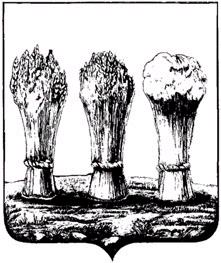 ________________________________________________________________________РЕШЕНИЕ27.04.2018                                                                                                        №  945-44/6 О назначении опроса граждан, проживающих на территории, затрагиваемой при изменении границы муниципальных образований Пензенской областиВ целях выявления мнения населения, проживающего на территории, затрагиваемой при изменении границы муниципальных образований Пензенской области: город Пенза, Пензенский район и Мичуринский сельсовет Пензенского района, в соответствии с пунктом 1 статьи 31 Федерального закона от 06.10.2003 № 131-ФЗ «Об общих принципах организации местного самоуправления в Российской Федерации», статьей 15 Устава города Пензы, решением Пензенской городской Думы от 26.06.2015 № 213-10/6 «Об утверждении порядка назначения и проведения опроса граждан в городе Пензе», руководствуясь статьей 22 Устава города Пензы,Пензенская городская Дума решила:1. Назначить проведение опроса граждан в период с 27.05.2018 по 09.06.2018. Определить время опроса с 8 ч. 00 мин. до 20 ч. 00 мин. по местному времени ежедневно.2. Вынести на опрос граждан следующий вопрос: «Одобряете ли Вы изменение границы муниципальных образований Пензенской области: город Пенза, Пензенский район и Мичуринский сельсовет Пензенского района и отнесение Вашего земельного участка с расположенными на нем строениями к территории города Пензы (согласно прилагаемой схеме)?».3. Утвердить методику проведения опроса (приложение №1).4. Утвердить форму протокола о результатах опроса (приложение №2).5. Утвердить форму опросного листа (приложение №3).6. Утвердить минимальную численность жителей, принявших участие в опросе, как 50% от общего числа жителей, участвующих в опросе. Принять общее число жителей, участвующих в опросе, равным 94 человека. 7. Опрос граждан проводится комиссией по проведению опроса граждан (далее - Комиссия).Определить состав Комиссии (приложение №4).8. Комиссии:	1) организовать проведение опроса;2) подготовить списки граждан, имеющих право на участие в опросе;3) в целях информирования жителей о проведении опроса, не позднее 16.05.2018 опубликовать объявление о назначении проведения опроса с указанием вопроса, предлагаемого при проведении опроса, в муниципальной газете «Пенза», на официальных сайтах Пензенской городской Думы и администрации города Пензы в информационно-телекоммуникационной сети «Интернет».9.   Опубликовать настоящее решение в муниципальной газете «Пенза».10. Настоящее решение вступает в силу на следующий день после его официального опубликования.Глава города                                                                                               В.П. Савельев                                                                                                                    Приложение № 1                                                                                             к решению Пензенской городской Думыот 27.04.2018 №  945-44/6Методика проведения опроса граждан, проживающих на территории, затрагиваемой при изменении границы муниципальных образований Пензенской области          1. Опрос граждан, проживающих на территории, затрагиваемой при изменении границы муниципальных образований Пензенской области: город Пенза, Пензенский район и Мичуринский сельсовет Пензенского района, проводится по месту жительства персонифицированным способом.         2. Граждане, участвующие в опросе, выражают свое мнение относительно вопроса, предлагаемому при проведении опроса.          3. Опрос проводится путем заполнения опросного листа.           4. Опросный лист выдается гражданину по предъявлению паспорта с регистрацией по месту жительства.         5. Опрос проводится Комиссией.         6. Заполненные опросные листы обрабатываются Комиссией в целях выявления положительного или отрицательного мнения граждан относительно вопроса, предлагаемому при проведении опроса.         7. Результаты опроса оформляются в протокол опроса граждан, проживающих на территории, затрагиваемой при изменении границы муниципальных образований Пензенской области: город Пенза, Пензенский район и Мичуринский сельсовет Пензенского района. Приложение № 2                                                                                             к решению Пензенской городской Думыот 27.04.2018 №  945-44/6Протокол опроса граждан, проживающих на территории, затрагиваемой при изменении границы муниципальных образований Пензенской областиот «__» ___________ 20_____г.Приложение: опросные листы _______ шт.Председатель Комиссии: _____________Ф.И.О.                                                           (подпись)Секретарь Комиссии: ________________Ф.И.О.                                                           (подпись)Члены Комиссии: ____________________Ф.И.О.                                                         (подпись)Приложение № 3                                                                                       к решению Пензенской городской Думы                                                                                                                                  от 27.04.2018 №  945-44/6Опросный листВ целях внесения изменений в Закон Пензенской области от 02.11.2004 года № 690-ЗПО «О границах муниципальных образований Пензенской области» в части описания границы муниципальных образований Пензенской области: город Пенза, Пензенский район и Мичуринский сельсовет Пензенского района, просим Вас ответить на следующий вопрос:Одобряете ли Вы изменение границы муниципальных образований Пензенской области: город Пенза, Пензенский район и Мичуринский сельсовет Пензенского района и отнесение Вашего земельного участка с расположенными на нем строениями к территории города Пензы (согласно прилагаемой схеме)?Примечание: При голосовании участник опроса ставит любой знак в квадрате под словом «за» или «против» в соответствии со своим волеизъявлением.Дата проведения опроса: «___» _______________20____г.Ф. И.О. опрашиваемого: ________________________________________________Дата рождения опрашиваемого: «___»_______________ 19 ____ г.Паспорт серия______ № ________ выдан__________________________________дата выдачи___________________Место регистрации опрашиваемого:_____________________________________________________________________________________________________________Для рассмотрения вынесенного вопроса даю Комиссии согласие на обработку следующих моих персональных данных в соответствии с Федеральным законом от 27.07.2006 № 152-ФЗ «О персональных данных»: Ф.И.О, дата рождения, паспортные данные, место регистрации. Срок действия согласия на обработку персональных данных составляет 3 месяца с даты проведения опроса.Подпись гражданина: _________________ «__»_______ 20____ г.Схема (графическое описание) части границы (черты) муниципальных образований: город Пенза, Пензенский район, Мичуринский сельсовет Пензенского района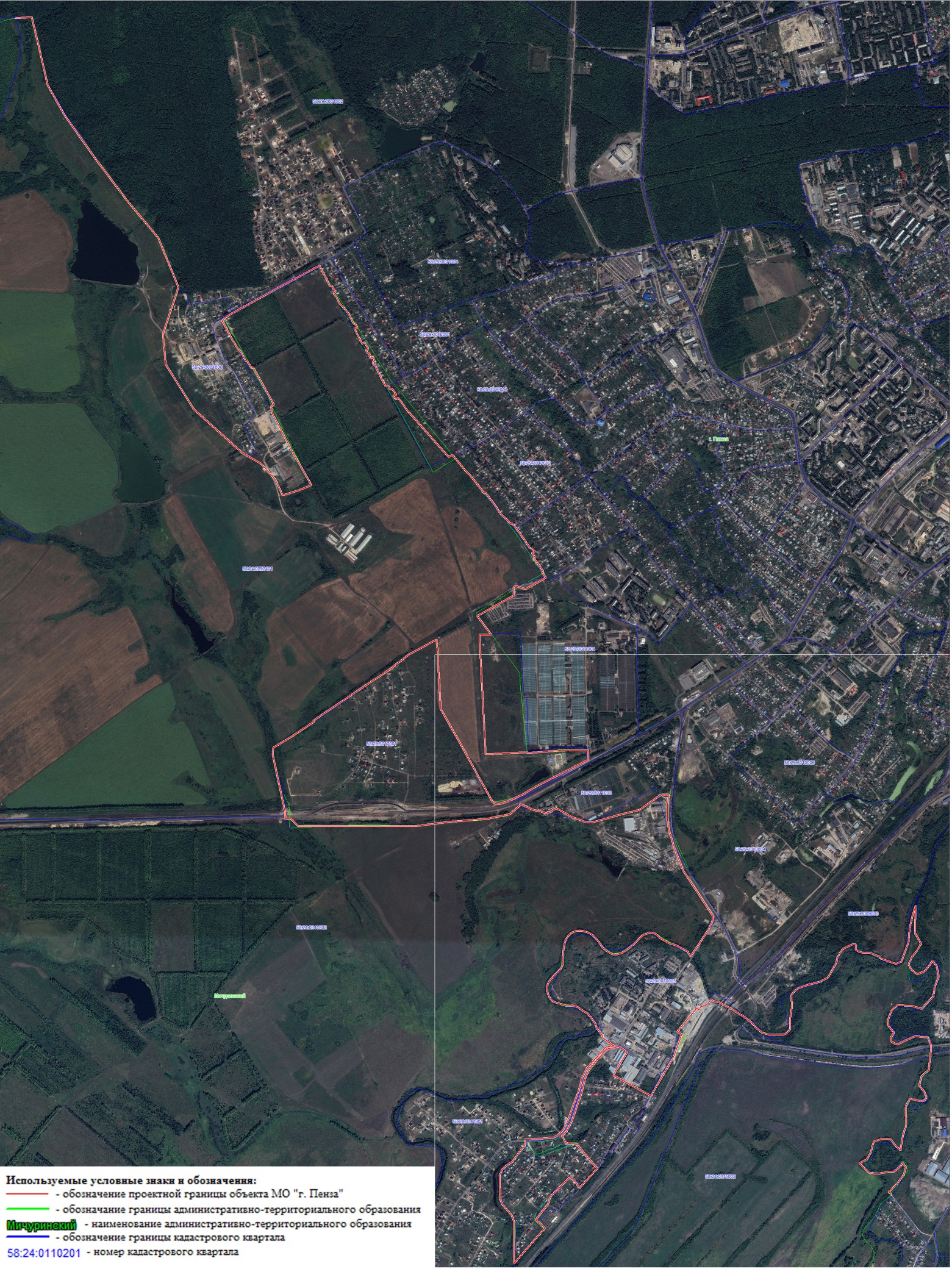 Приложение № 4                                                                                       к решению Пензенской городской Думы                                                                                                                                  от  27.04.2018 №  945-44/6Состав комиссии по проведению опроса граждан, проживающих на территории,затрагиваемой при изменении границы муниципальных образованийПензенской областиАзеев Рушан Камилевич - главный специалист отдела строительства Управления градостроительства и архитектуры администрации города Пензы;Сузи Эдуард Сергеевич - заместитель главы администрации Первомайского района города Пензы;Озерова Наталья Владимировна - заместитель главы администрации Первомайского района города Пензы;Краснов Иван Витальевич - заместитель Главы города Пензы;Новикова Елена Николаевна - главный специалист отдела градостроительного развития и планировки территории Управления градостроительства и архитектуры администрации города Пензы;Сучков Андрей Александрович - председатель постоянной комиссии Пензенской городской Думы по градрегулированию, землепользованию и собственности;Шуварин Алексей Николаевич - председатель постоянной комиссии Пензенской городской Думы по местному самоуправлению, контролю за деятельностью органов и должностных лиц местного самоуправления;Курдюкова Юлия Николаевна - главный специалист - юрисконсульт администрации Первомайского района города Пензы;Маряскина Людмила Юрьевна - начальник отдела по взаимодействию с территориальным общественным самоуправлением администрации Первомайского района города Пензы.».12Количество граждан, принявших участие в опросепо вопросу: «Одобряете ли Вы изменение границы муниципальных образований Пензенской области: город Пенза, Пензенский район и Мичуринский сельсовет Пензенского района и отнесение Вашего земельного участка с расположенными на нем строениями к территории города Пензы (согласно прилагаемой схеме)?» 2За3ПротивЗаПротив